Temat: Małe piłki i duże piłki .Cel główny:Rozwijanie aktywności muzyczno-ruchowej,Rozwijanie umiejętności klasyfikowania.Cel operacyjny: Dziecko:Bawi się przy piosence w rytm słyszanej melodii,Segreguje piłki według wielkości.I CZĘŚĆ DNIA1. Piosenka na rozruszanie:https://www.youtube.com/watch?v=fKECl8F-rCY2. Zabawa „Wesołe powitanie” - witanie się różnymi częściami ciała:
Witają się paluszki – wita się paluszkami,
Witają się dłonie – dotyka się dłońmi,
Witają się łokcie – dotyka się łokciami,
Witają się kolanami – dotyka się kolanami,
Witają się stopy –dotyka się stopami,
Witają się plecy – dotyka się placami.II CZĘŚĆ DNIA1. Zabawa przy piosence „Jedzie pociąg z daleka”Jedzie pociąg z daleka
ani chwili nie czeka.
Konduktorze łaskawy,
zabierz nas do Warszawy. (bis)Konduktorze łaskawy,
zabierz nas do Warszawy!
Trudne, trudne to będzie,
dużo osób jest wszędzie. (bis)Pięknie pana prosimy,
jeszcze miejsca widzimy.
A więc prędko wsiadajcie
do Warszawy ruszajcie. (bis)Dziecko wraz z Rodzicem tworzy pociąg (mogą dołączyć się do zabawy również inne osoby np. rodzeństwo), który porusza się w różnych kierunkach pomieszczenia z jednoczesnym śpiewaniem piosenki. W przerwie pasażerowie wysiadają z wagonów i witają się w różny sposób, np.: przez podanie ręki, ukłon, uśmiech, machanie lub według własnych pomysłów. Potem pociąg rusza dalej i zabawa powtarza się kilka razy.2. Dowolny taniec do piosenki „Jedzie pociąg, jedzie pociąg”:https://www.youtube.com/watch?v=BvJTRd443HA3. Zabawa z elementem podskoku „Mała piłka i duża piłka”:Dziecko na hasło: mała piłka – podskakuje delikatnie na palcach (Rodzic wyjaśnia, że małe piłki są lekkie). Gdy usłyszy hasło: duża piłka – podskakuje ciężko na całych stopach (Rodzic wyjaśnia, że duże piłki są ciężkie).4. Segregowanie piłek według wielkości.
Do tego ćwiczenia potrzebne będą małe i duże piłki oraz dwie obręcze 
w różnych kolorach. Rodzic przygotowuje dwie obręcze, np.: czerwoną i żółtą oraz kilka piłeczek małych i kilka większych. Do czerwonej obręczy dziecko wrzuca duże piłki a do żółtej – małe piłki. Potem kolejno pokazuje piłki, 
a dziecko wskazuje obręcz, do której ma je włożyć. Na koniec zabawy można również razem z dzieckiem przeliczyć piłeczki w każdej z obręczy.III CZĘŚĆ DNIA1. Zabawa rozwijająca pamięć wzrokową „Wzorek z piłek”:Potrzebne będą 4 obrazki kolorowych piłek (patrz załącznik nr 1), które Rodzic układa na dywanie przed dzieckiem. Dziecko przygląda się, nazywa kolory poszczególnych piłek. Po chwili Rodzic zasłania jeden z obrazków a zadaniem dziecka jest opisać zasłoniętą piłeczkę. Powtarzamy kilka razy.2. Krótka relaksacja na zakończenie zajęć. Dziecko leży na dywanie na plecach, zamyka oczy i słucha bajki na odprężenie, która znajduje się pod linkiem:https://www.youtube.com/watch?v=P4guZDfhqgQPowodzenia i życzymy miłego dnia!Załącznik nr 1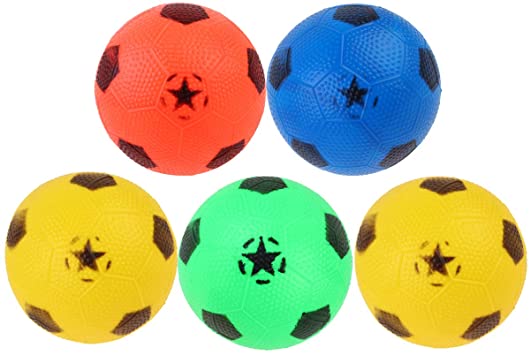 MATERIAŁY PRZEZNACZONE DLA GRUPY: „ŻABEK”  i „PSZCZÓŁEK”DATA: 08.04.2021r.